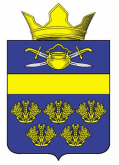 АДМИНИСТРАЦИЯВЕРХНЕКУРМОЯРСКОГО  СЕЛЬСКОГО ПОСЕЛЕНИЯКОТЕЛЬНИКОВСКОГО МУНИЦИПАЛЬНОГО РАЙОНАВОЛГОГРАДСКАЯ ОБЛАСТЬ404376, Волгоградская обл., Котельниковский  р.,  х. Веселый, ул. Центральная, 27.Тел - факс (84476) 7-53-43,  Глава администрации тел 7-53-75. E-mail: vkyrman@rambler.ruИНН 3413008857 , КПП 341301001, БИК 041806001, ОГРН 1053458080884От 28 октября  2016г.                                                                                   Исх. №59                                        Источник обнародования28  октября  2016 года  в соответствии  с решением Совета  народных депутатов Верхнекурмоярского сельского поселения от 17 октября 2006г.№52/17«Об утверждении Порядка опубликования (обнародования) муниципальных правовых актов Верхнекурмоярского сельского поселения» был обнародован (размещено для ознакомления граждан) в установленных местах в здании администрации Верхнекурмоярского сельского поселения по адресу: 404376 х. Веселый Котельниковский район Волгоградская область,  проект  внесения изменений в Правила землепользования и застройки земель Верхнекурмоярского сельского поселения Котельниковского муниципального района Волгоградской области.-Глава Верхнекурмоярского сельского поселения:                                                                             А.С.Мельников